New to A Level Business Research TaskYour task is to research the decline of British High Streets, why are so many shops closing down? What should they do about it?To do this you should watch:Phillip Green and the Trouble with Topshop - Available on www.my5.tv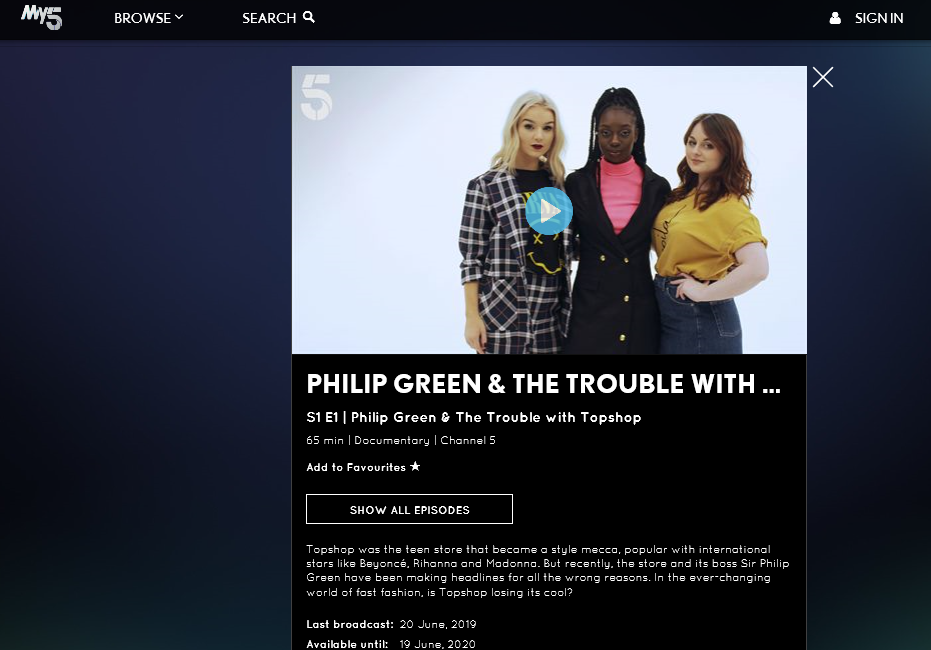 You may also want to read the following articles online:BBC News - Six reasons behind the High Street crisishttps://www.bbc.co.uk/news/business-43240996The Independent -  High street crisis: Number of shoppers declines at fastest pace in five years https://www.independent.co.uk/news/business/news/high-street-crisis-shopper-numbers-decline-brc-footfall-a8814746.html Viatech - 5 Ways the High Street Can Compete with Online Shoppinghttps://www.viatech.com/en/2018/08/high-street-vs-online-shopping/This list is not exhaustive, feel free to read your own articles online, there are many of them out there.Once you have researched the above, please then type up the answers to the following questions, (no more than 1 side of A4)What are the main reasons for the decline in the fortunes of British High Street retailers?Why is it important that businesses adapt to change?In your opinion, what should the retailers do to get people to come back?